Заключение №71на проект решения Думы сельского поселения Сосновскогомуниципального образования «О внесении изменений в решение Думы от 26.12.2019г. №87«О бюджете сельского поселения Сосновского муниципального образования на 2020 год и плановый период 2021-2022 годы»Заключение на проект решения Думы сельского поселения Сосновского муниципального образования «О внесении изменений в решение Думы Сосновского муниципального образования от 26.12.2019г.№87 «О бюджете сельского поселения Сосновского муниципального образования на 2020 год и плановый период 2021-2022 годы» подготовлено на основании Бюджетного кодекса Российской Федерации, Федерального закона №6-ФЗ от 07.02.2011г. «Об общих принципах организации и деятельности контрольно-счетных органов субъектов Российской Федерации и муниципальных образований», Положения о бюджетном процессе в Сосновском муниципальном образовании, утвержденного решением Думы от 22.02.2018г. №21 (в редакции от 27.12.2018г. №44, от 26.12.2019г. №88) и Положения о Контрольно-ревизионной комиссии муниципального района Усольского районного муниципального образования.Проект решения предоставлен администрацией в Контрольно-ревизионную комиссию МР УРМО для проведения экспертизы 16 июня 2020г. Одновременно с проектом решения предоставлена пояснительная записка с обоснованием предлагаемых изменений.Сравнительная характеристика общих показателей бюджета на 2020 год и плановый период 2021 и 2022 годов, утвержденных решением Думы от 26.12.2019г. №87 (в редакции от 30.04.2020г. №102) и предлагаемых проектом решения Думы, изменений приведены в таблице №1.Общие характеристики вносимых изменений в бюджет Сосновского муниципального образованияТаблица №1(тыс. руб.)Проектом решения Думы предлагается внести изменения в доходную и расходную части бюджета сельского поселения Сосновского муниципального образования на 2020 год:- по доходам проектом решения Думы утвердить в сумме 21 926,03 тыс. рублей, увеличив общий объем доходов на 2 568,80 тыс. рублей или на 13,27% к предыдущему решению Думы;- по расходам утвердить бюджет в сумме 23 863,67 тыс. рублей увеличив общий объем расходов на 2 568,80 тыс. рублей или на 12,06% к предыдущему решению Думы.Размер дефицита составит 1 937,64 тыс. рублей или 25,82% утверждённого общего годового объема доходов бюджета Сосновского муниципального образования без учета утверждённого объёма безвозмездных поступлений, в том числе за счет изменений остатков средств по учету средств бюджета в сумме 1 937,64 тыс. рублей. С учетом снижения остатков средств на счетах по учету средств бюджета размер дефицита составит 0,00 тыс. рублей.Доходы бюджета сельского поселенияСосновского муниципального образованияОбщий объем доходов бюджета сельского поселения Сосновского муниципального образования составил в сумме 21 926,03 тыс. рублей.Предлагается увеличить доходную часть бюджета на 2 568,80 тыс. рублей, к принятому бюджету по группе «Безвозмездные поступления» (901 20000000000000000):по подгруппе «Дотации» предусмотрено увеличение в сумме 2 418,80 тыс. рублей - «Дотации на поддержку мер по обеспечению сбалансированности бюджетов поселений, входящих в состав муниципального района Усольского районного муниципального образования» в соответствии с проектом решения Думы муниципального района Усольского районного муниципального образования «О внесении изменений в решение Думы Усольского районного муниципального образования от 24.12.2019 года №114 «Об утверждении бюджета муниципального района Усольского районного муниципального образования на 2020 год и плановый период 2021 и 2022 годов», предусмотрено увеличение;по подгруппе «Прочие межбюджетные трансферты» увеличение предусмотрено в сумме 150,00 тыс. рублей, на основании Постановления Правительства Иркутской области от 21.04.2020 №270-пп «О предоставлении в 2020 году иных межбюджетных трансфертов на восстановление мемориальных сооружений и объектов, увековечивающих память погибших при защите Отечества, постановления администрации МР УРМО от 12.05.2020г. №292 «Об утверждении Порядка отбора мемориальных сооружений и объектов, увековечивающих память погибших при защите Отечества, на восстановление которых предоставляются иные межбюджетные трансферты из бюджетов муниципального района Усольского районного муниципального образования».Других изменений доходной части бюджета сельского поселения Сосновского муниципального образования не предусмотрено.Увеличение расходной части бюджета произошло на 12,06% или на 2 568,80 тыс. рублей. Изменение бюджетных ассигнований по разделам и подразделам классификации расходов бюджета сельского поселения Сосновского муниципального образования на 2020 год приведены в таблице №2.Изменение показателей расходов бюджета Сосновского муниципального образования.Таблица 2(Тыс. руб.)Изменения касаются разделов и подразделов, целевых статей по видам классификации расходов бюджета сельского поселения Сосновского муниципального образования на 2020 год.По разделу (0100) «Общегосударственные вопросы» предлагается утвердить бюджетные ассигнования в сумме 6 779,42 тыс. рублей увеличение предусмотрено в сумме 1 598,84 тыс. рублей:по подразделу (0102) «Функционирование высшего должностного лица субъекта Российской Федерации и муниципального образования» предлагается утвердить бюджетные ассигнования в сумме 1 151,58 тыс. рублей увеличение предусмотрено в сумме 229,32 тыс. рублей по муниципальной программе «Устойчивое развитие экономической базы Сосновского муниципального образования» на период 2017-2022 годы» (на оплату труда главы  и начисления на оплату труда);по подразделу (0104) «Функционирование Правительства Российской Федерации, высших исполнительных органов государственной власти субъектов Российской Федерации, местных администраций» предлагается утвердить бюджетные ассигнования в сумме 5 577,14 тыс. рублей увеличение предусмотрено в сумме 1 369,52 тыс. рублей по муниципальной программе «Устойчивое развитие экономической базы Сосновского муниципального образования» на период 2017-2022 годы (оплату коммунальных услуг, услуг связи, интернет, закупка ГСМ, оплата за охрану здания администрации, оплата транспортного и земельного налога, на оплату труда работников администрации, приобретение строительных материалов на строительство гаража для автомобильной техники).По разделу (0500) «Жилищно-коммунальное хозяйство» предлагается утвердить бюджетные ассигнования в сумме 6 074,96 тыс. рублей, увеличение предусмотрено в сумме 220,50 тыс. рублей:по подразделу (0501) «Жилищное хозяйство» предлагается утвердить бюджетные ассигнования в сумме 80,00 тыс. рублей, увеличение предусмотрено в сумме 20,00 тыс. рублей по подпрограмме «Содержание жилищного хозяйства» муниципальной программы «Развитие муниципального хозяйства на территории Сосновского муниципального образования»: приобретение строительных материалов для ремонта гостевого дома в д. Арансахой (краска, кабель, розетки, плафоны, доски для частичной замены полов, гвозди);по подразделу (0502) «Коммунальное хозяйство» предлагается утвердить бюджетные ассигнования в сумме 337,50 тыс. рублей, увеличение предусмотрено в сумме 30,50 тыс. рублей по подпрограмме «Развитие системы коммунального хозяйства» муниципальной программы «Развитие муниципального хозяйства на территории Сосновского муниципального образования»: приобретение швеллера 10У для котельной в с. Сосновка.по подразделу (0503) «Благоустройство» предлагается утвердить бюджетные ассигнования в сумме 5 657,46 тыс. рублей, увеличение предусмотрено в сумме 170,00 тыс. рублей по подпрограмме «Благоустройство» муниципальной программы «Развитие муниципального хозяйства на территории Сосновского муниципального образования»: оплата услуг по ремонту сцены в парке с. Сосновка, установка памятника воинам ВОВ и ограждения  памятника в д. Арансахой.По разделу (0700) «Образование» предлагается утвердить бюджетные ассигнования в сумме 85,00 тыс. рублей, уменьшение предусмотрено в сумме 30,00 тыс. рублей:по подразделу (0705) «Профессиональная подготовка, переподготовка и повышение квалификации» предлагается утвердить бюджетные ассигнования в сумме 20,00 тыс. рублей, уменьшение предусмотрено в сумме 10,00 тыс. рублей по подпрограмме «Образование» муниципальной программы «Социальная политика сельского поселения Сосновского муниципального образования» перераспределение бюджетных ассигнований на подраздел (0104) для строительства гаража;по подразделу (0707) «Молодежная политика» предлагается утвердить бюджетные ассигнования в сумме 65,00 тыс. рублей, уменьшение предусмотрено в сумме 20,00 тыс. рублей по подпрограмме «Молодежная политика» муниципальной программы «Социальная политика сельского поселения Сосновского муниципального образования» перераспределение бюджетных ассигнований на (0104) для строительства гаража.По разделу (0800) «Культура, кинематография» предлагается утвердить бюджетные ассигнования в сумме 6 795,42 тыс. рублей увеличение предусмотрено в сумме 754,46 тыс. рублей по подразделу (0801) «Культура» по подпрограмме «Культура» муниципальной программы «Социальная политика сельского поселения Сосновского муниципального образования» на период 2017-2022 годы (расходы на выплату работникам казенных учреждений, оплата коммунальных услуг и оплата услуг по уборке здания ДК).По разделу (1000) «Социальная политика» предлагается утвердить бюджетные ассигнования в сумме 265,00 тыс. рублей, увеличение предусмотрено в сумме 25,00 тыс. рублей:по подразделу (1001) «Пенсионное обеспечение» предлагается утвердить бюджетные ассигнования в сумме 220,00 тыс. рублей, увеличение предусмотрено в сумме 50,00 тыс. рублей по  подпрограмме «Пенсионное обеспечение» муниципальной программы «Социальная политика сельского поселения Сосновского муниципального образования» на период 2017-2022 годы: выплата пенсии муниципальным служащим за выслугу лет (корректировка бюджетных ассигнований, в начале года предусмотрены не в полном объеме);по подразделу (1006) «Другие вопросы в области социальной политике» предлагается утвердить бюджетные ассигнования в сумме 45,00 тыс. рублей, уменьшение предусмотрено в сумме 25,00 тыс. рублей по подпрограмме «Другие вопросы в области социальной политике» муниципальной программы «Социальная политика сельского поселения Сосновского муниципального образования» на период 2017-2022 годы: перераспределение бюджетных ассигнований на (0104) для строительства гаража. Остальные разделы, подразделы расходов остаются без изменений. Дефицит бюджета сельского поселенияСосновского муниципального образованияВ результате внесенных изменений, размер дефицита бюджета составляет 1 937,64 тыс. рублей или 25,82 % от утверждённого общего годового объёма доходов бюджета (21 926,03 тыс. рублей), без учёта объёма безвозмездных поступлений (14 422,10 тыс. рублей), в том числе за счет изменения остатков средств на счетах по учету средств бюджета сельского поселения Сосновского муниципального образования в сумме 1 937,64 тыс. рублей, что соответствует статье 92.1 Бюджетного кодекса.Предложения и рекомендации по проекту решения Думы По результатам проведенного экспертно-аналитического мероприятия, Контрольно-ревизионная комиссия МР УРМО рекомендует:Абзац 1 проекта решения Думы считать пунктом 1, дополнив его после слов «следующие изменения» словами «(в редакции от 27.02.2020г. №95, от 30.04.2020г. №102)». В проекте решения Думы привести в соответствие нумерацию пунктов и подпунктов.Проект решения Думы дополнить пунктом следующего содержания:«Статью 6 изложить в следующей редакции:Утвердить объем бюджетных ассигнований, направляемых на исполнение публичных нормативных обязательств:на 2020 год в сумме 220,00 тыс. рублей;на 2021 год в сумме 70,00 тыс. рублей;на 2022 год в сумме 70,00 тыс. рублей».В постановлении администрации от 15.06.2020г. №58 «О внесении изменений в муниципальную программу «Развитие муниципального хозяйства на территории сельского поселения Сосновского муниципального образования» на период 2017-2022 годы» в таблице №3 «Ресурсное обеспечение муниципальной программы за счет средств сельского поселения Сосновского муниципального образования» исключить сумму финансирования из областного бюджета «Субсидии на реализацию проекта народных инициатив». В постановлении администрации от 15.06.2020г. №59 «О внесении изменений в муниципальную программу «Социальная политика сельского поселения Сосновского муниципального образования» на период 2017-2022 годы» в таблице №3 «Ресурсное обеспечение муниципальной программы за счет средств сельского поселения Сосновского муниципального образования»:в табличной части мероприятие «Профессиональная подготовка, переподготовка и повышение квалификации» (подпрограмма «Культура») с ресурсным обеспечением 10,00 тыс. рублей, следует перенести в подпрограмму «Культура»; исключить сумму финансирования из областного бюджета «Субсидия на обеспечение, развитие и укрепление материально-технической базы домов культуры».Муниципальные программы являются документом планирования бюджетных ассигнований во взаимосвязи с ожидаемыми результатами их использования. Параметры ресурсного обеспечения муниципальных программ, исходя из положений статьи 174.2 Бюджетного кодекса, включают объемы бюджетных ассигнований на исполнение действующих расходных обязательств, а также предполагаемые объемы бюджетных ассигнований на исполнение принимаемых расходных обязательств. В Контрольно-ревизионную комиссию экономическое обоснование внесения изменений в муниципальные программы не предоставлены. В соответствие с приказом Минфина России от 06.06.2019г. №85н (в ред. от 17.09.2019г.) «О Порядке формирования и применения кодов бюджетной классификации Российской Федерации, их структуре и принципах назначения» в приложении №9 распределение бюджетных ассигнований на плановый период 2021 и 2022 годы (решение Думы от 26.12.2019г. №87 в редакции от 27.02.2020г. №95, от 30.04.2020г. №102), следует исключить  столбец КОСГУ.Выводы и предложенияКонтрольно-ревизионная комиссия МР УРМО на основании проведённого анализа представленных администрацией документов по внесению изменений в бюджет на 2020 год, вносит предложение в Думу сельского поселения Сосновского муниципального образования принять решение Думы «О внесении изменений в решение Думы от 26.12.2019г. №87 «О бюджете сельского поселения Сосновского муниципального образования на 2020 год и на плановый период 2021 и 2021 годов» с учетом замечаний, изложенных в заключении.Председатель КРК МР УРМО				И.В. КовальчукИсполнитель: главный специалист КРК МР УРМО Н.К. Петренева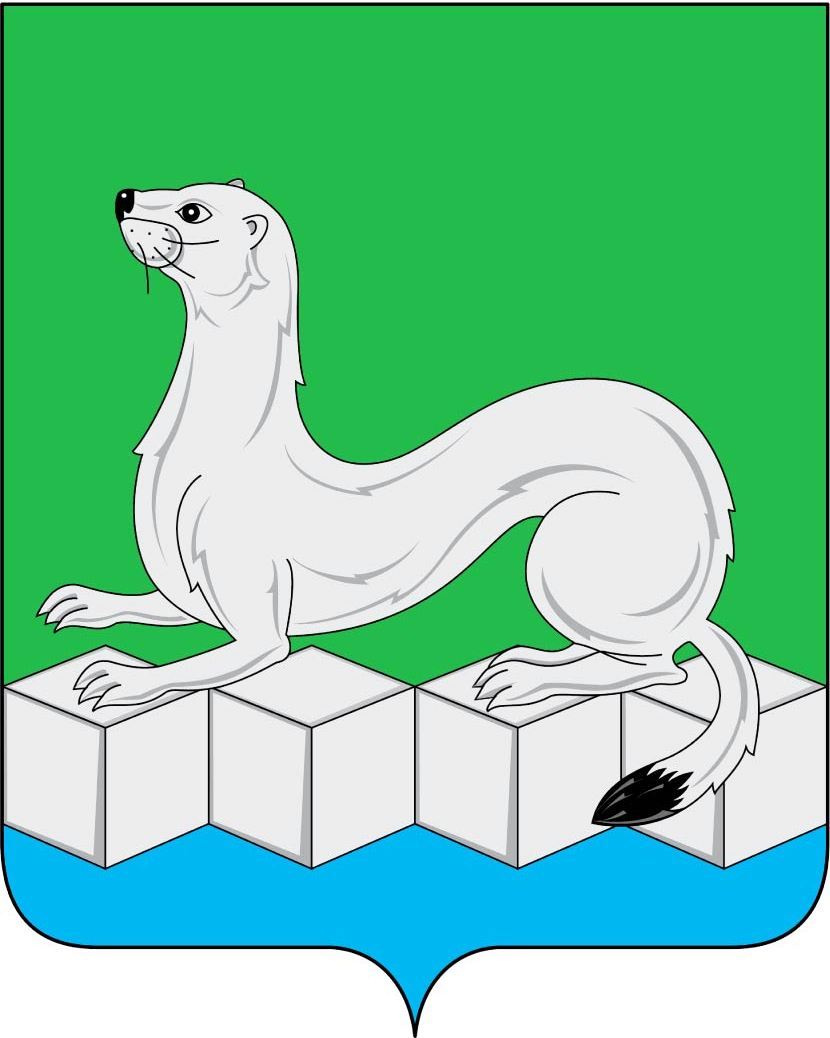 Контрольно – ревизионная комиссиямуниципального районаУсольского районного муниципального образования665479 Иркутская область, Усольский район, р.п. Белореченский, дом 100.тел./факс (839543) 3-60-39Е-mail: dumakrk@inbox.ruКонтрольно – ревизионная комиссиямуниципального районаУсольского районного муниципального образования665479 Иркутская область, Усольский район, р.п. Белореченский, дом 100.тел./факс (839543) 3-60-39Е-mail: dumakrk@inbox.ru18.06.2020г. № 98на №______ от____Главе, председателю Думы Сосновскогомуниципального образованияВ. С. МелентьевуНаименованиепоказателяРешениеДумы от 26.12.2019г. №87РешениеДумы от 30.04.2020г. №102Проектрешения ДумыОтклонение гр. 4-гр. 312345Доходы в том числе:13900,0319357,2321926,03+2568,80Налоговые и неналоговые доходы6898,937503,937503,930,00Безвозмездные поступления7001,1011853,3014422,10+2568,80Расходы 13900,0321294,8723863,67+2568,80Дефицит бюджета 0,001937,641937,640,00%025,8225,820,00Функциональная статьяР3ПРРешениеДумы от 30.04.2020г. №102Проект решения ДумыРазница(гр. 5- гр. 4)123456Общегосударственные вопросы01005180,586779,42+1598,84Функционирование высшего должностного лица субъекта Российской Федерации и муниципального образования0102922,261151,58+229,32Функционирование Правительства Российской Федерации, высших исполнительных органов государственной власти субъектов Российской Федерации, местных администраций01044207,625577,14+1369,52Резервный фонд011150,0050,000,00Другие общегосударственные вопросы01130,700,700,00Национальная оборона0200313,90313,900,00Мобилизационная и вневойсковая подготовка0203313,90313,900,00Национальная безопасность и правоохранительная деятельность0300140,00140,000,00Другие вопросы в области национальной безопасности и правоохранительной деятельности0314140,00140,000,00Национальная экономика04002574,332574,330,00Дорожное хозяйство (дорожные фонды)04092524,332524,330,00Другие вопросы в области национальной экономики041250,0050,000,00Жилищно –коммунальное хозяйство05005854,466074,96+220,50Жилищное хозяйство050160,0080,00+20,00Коммунальное хозяйство0502307,00337,50+30,50Благоустройство05035487,465657,46+170,00Образование0700115,0085,00-30,00Профессиональная подготовка, переподготовка и повышение квалификации070530,0020,00-10,00Молодежная политика070785,0065,00-20,00Культура, кинематография08006040,966795,42+754,46Культура08016040,966795,42+754,46Социальная политика1000240,00265,00+25,00Пенсионное обеспечение1001170,00220,00+50,00Другие вопросы в области социальной политике100670,0045,00-25,00Физическая культура и спорт110050,0050,000,00Другие вопросы в области физической культуры и спорта110550,0050,000,00Средства массовой информации12000,700,700,00Периодическая печать и издательство12020,700,700,00Межбюджетные трансферты общего характера бюджетам бюджетной системы Российской Федерации1400784,94784,940,00Прочие межбюджетные трансферты общего характера1403784,94784,940,00ИТОГО21294,8723863,67+2568,80